Tentukan vc saat t > 0, jika saat t=0- rangkaian kondisi steady state !.Jawaban :Tentukan i(t) !.Jawaban :Tentukan nilai v !Jawaban :Tentukanlah: Daya sesaat P(t), daya rata-rata dan power faktor yang disuplai oleh sumber!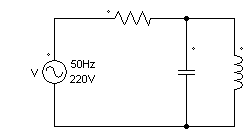 Jawaban :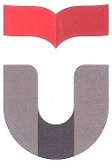 UASSEMESTER PENDEK TAHUN 2015Mata Kuliah/ KodeWaktu/ SifatAturan: Rangkaian Listrik/ FEG2B4: 100 Menit / Tutup BukuJawaban pada lembar soal/bobot semua soal samaTidak diperbolehkan pinjam alat tulis dan kalkulator.Setiap pelanggaran dan kecurangan akan diberi sangsi satu huruf : E